КАРАР                                                                                                  ПОСТАНОВЛЕНИЕ№ 18                                                                                  от  «28» февраля  2017 г.Об утверждении муниципальной  программы «Противодействие коррупции в сельском поселении Сайрановский сельсовет муниципального района Ишимбайский   район Республики Башкортостан» на 2017-2019 годы»     Руководствуясь Федеральным законом от 25.12.2008. № 273-ФЗ  «О противодействии коррупции», Указом Президента РФ от 01.04.2016. №147 «О  Национальном   плане  противодействия  коррупции  на  2016-2017 годы», ПОСТАНОВЛЯЮ:Утвердить муниципальную  программу "Противодействие коррупции в сельском поселении Сайрановский сельсовет муниципального района Ишимбайский район Республики Башкортостан на 2017-2019 годы».Обнародовать настоящее постановление на информационном стенде в здании администрации сельского поселения Сайрановский сельсовет муниципального района  Ишимбайский  район Республики Башкортостан по адресу: с. Новоаптиково, ул. Северная,4 и на официальном сайте в сети «Интернет».Контроль за исполнением настоящего  постановления оставляю за собой.        И о главы администрации                                      А.А.ТимиргалинПриложениек постановлению главы сельского поселенияСайрановский сельсовет муниципального районаИшимбайский район Республики Башкортостан                                                                                                               от 28 февраля2017 г. №17 Муниципальная  программа «Противодействие коррупции   в сельском поселении Сайрановский сельсовет муниципального района  Ишимбайский район Республики Башкортостан» на 2017-2019 годы»I. Паспорт программы1. Содержание проблемы Согласно федерального закона № 273-ФЗ от 25.12.2008 г. «О противодействии коррупции»,  понятие коррупции определяется как злоупотребление служебным  положением, дача взятки,  получение взятки, злоупотребление полномочиями, коммерческий подкуп либо иное незаконное использование физическим лицом своего должностного положения вопреки законным интересам общества и государства в целях получения выгоды в виде денег, ценностей, иного имущества или услуг имущественного характера, иных имущественных прав для себя или для третьих либо незаконное предоставление такой выгоды  указанному лицу другими физическими лицами, а также от имени или в интересах юридического лица.Коррупция представляет собой серьезную угрозу национальной безопасности государства, функционированию публичной власти на основе права и верховенства закона. Подменяя публично-правовые решения и действия коррупционными отношениями, основанными на удовлетворении в обход закона частных противоправных интересов, она оказывает разрушительное воздействие на структуры власти и управления, становится существенным тормозом экономического и социального развития, препятствует успешной реализации приоритетных национальных проектов.Ядро коррупции составляет взяточничество, однако наряду с этим опасным преступлением она имеет обширную периферию, включающую множество самых разнообразных деяний противоправного и аморального характера. Для коррупционных преступлений и коррупции в целом характерна глубокая и разветвленная корневая системы, сложная, многофакторная её детерминация.Противодействие коррупции – деятельность федеральных органов государственной власти, органов государственной власти субъектов Российской Федерации,  органов местного самоуправления, институтов гражданского общества, организаций и физических лиц в пределах их полномочий. В связи с этим противодействие коррупции требует широкого общесоциального подхода, применения не только правовых, но и экономических, политических, организационно-управленческих, культурно-воспитательных и иных мер.Борьба с коррупцией не может сводиться к привлечению к ответственности лиц, виновных в коррупционных преступлениях, и к кратковременным кампаниям по решению частных вопросов, она должна включать хорошо продуманную и просчитанную систему разноплановых усилий, осуществляемых множеством субъектов.Все это обуславливает острую необходимость решения проблемы программными методами, что позволит обеспечить должную целеустремленность и организованность, тесное взаимодействие субъектов, противостоящих коррупции, наступательность и последовательность антикоррупционных мер, адекватную оценку их эффективности и контроль за результатами.Организационное обеспечение противодействия коррупции в сельском поселении осуществляется антикоррупционной комиссией сельского поселения Кузяновский сельсовет муниципального района Ишимбайский район Республики Башкортостан (далее - Комиссия), а также обусловлено реализацией Федерального закона «О противодействии коррупции», Плана противодействия коррупции в Республике Башкортостан, утвержденного Указом Президента Республики Башкортостан от 15 сентября 2008 года № УП-482, Указ  Президента  РФ   от 01.04.2016г №147  «О  национальном  плане противодействия  коррупции  на  2016-2017годы. Это позволит создать условия для достижения необходимого уровня профессионализма и предметности антикоррупционных мер, налаживания должной координации субъектов антикоррупционной деятельности, ее осуществления по единому замыслу и под строгим контролем.В целях обеспечения обоснованности и результативности мер противодействия коррупции, принятия в этой сфере адекватных решений, диктуемых обстановкой, устранения возникающих рисков и угроз,  непрерывного отслеживания ситуации борьбы с коррупцией необходимо наладить мониторинг как самой коррупции, так и коррупциогенных факторов и мер антикоррупционной политики.Факторами, способствующими живучести и распространению коррупции, являются привыкание и терпимость к ней, недооценка общественного мнения ее опасности и вреда. На преодоление этих негативных явлений общественного сознания направлены предусмотренные Программой меры антикоррупционного просвещения, обучения и воспитания.Также решению антикоррупционных задач служит предусмотренные Программой меры обеспечения прозрачности   муниципальных органов, укрепления и развития их связей с гражданским обществом, стимулирования антикоррупционной активности широких слоев общественности. Особое внимание уделяется снижению, а по возможности и устранению избыточного административного давления на граждан и организации.2. Цели и задачи ПрограммыЦели:достижение качественно нового уровня противодействия коррупции с обеспечением полноты выявления коррупционных правонарушений и адекватного реагирования на них в соответствии с законом;создание  условий для постоянного снижения уровня коррупции за счет искоренения (нейтрализации) порождающих ее причин и условий;повышение эффективности взаимодействия органов местного самоуправления  и общества в сфере  управления;обеспечение защиты прав и законных интересов граждан, общества и государства от угроз, связанных с коррупцией.Задачи:повышение риска коррупционных действий;стимулирование законопослушного поведения;формирование антикоррупционного общественного мнения, нетерпимости к проявлениям коррупции;обеспечение адекватного реагирования правовыми, организационными, идеологическими мерами и другими мерами на коррупционные угрозы;создание профессионального кадрового ядра по противодействию коррупции, взаимодействующего с институтами гражданского общества;упреждение возможностей возникновения и действия коррупционых  факторов.3. Направления реализации Программы3.1. Осуществление эффективной работы   Комиссии в  сельском поселении.Ключевой функцией Комиссии является координация антикоррупционной политики и контроль за ее проведением, что предполагает выработку и реализацию системы мер, направленных на ликвидацию (уменьшение) условий, порождающих, провоцирующих и поддерживающих коррупцию во всех ее проявлениях, в органах местного самоуправления сельского поселения.3.2. Совершенствование организации деятельности Администрации   сельского поселения по размещению муниципальных заказов.Осуществление контроля за проведением конкурсов по закупкам для муниципальных нужд, обеспечение соблюдения антимонопольного законодательства.Проведение работы по оптимизации процедур закупок для муниципальных нужд. В частности, будут реализованы процедуры по:установлению и использованию максимального числа процедур, расширяющих свободную конкуренцию поставщиков продукции для муниципальных нужд;недопущению случаев участия на стороне поставщиков продукции для муниципальных нужд близких родственников, а также лиц, которые могут оказать прямое влияние на процесс формирования, размещение и контроль над проведением муниципальных закупок.Мониторинг соблюдения требований Федерального закона от05.04.2013. N 44-ФЗ "О контрактной  системе  в  сфере  закупок  товаров, работ, услуг  для  обеспечения  государственных  и  муниципальных  нужд", осуществляется  Администрацией   сельского поселения. Должны быть разработаны методика и административный регламент проведения мониторинга такого рода.3.3. Внедрение антикоррупционных механизмов в рамках реализации кадровой политики в Администрации   сельского поселения.В рамках реализации законодательства о муниципальной службе в целях противодействия коррупции действуют и развиваются:- система подбора и расстановки кадров, снижающая коррупцию, в том числе мониторинг конкурсного замещения вакантных должностей;- механизмы урегулирования конфликтов интересов на муниципальной службе;- процедуры предотвращения и устранения нарушений правил служебного поведения муниципальных служащих Администрации  сельского поселения.В отношении всех должностных лиц муниципальных органов, муниципальных служащих Администрации сельского поселения   внедрена система контроля за предоставлением сведений о себе и членах своей семьи, а также сведений о полученных доходах и принадлежащем на праве собственности имуществе, являющихся объектами налогообложения, об обязательствах имущественного характера (далее - сведения о доходах, об имуществе и обязательствах имущественного характера), кроме того, определен список муниципальных служащих, которые предоставляют такие сведения по супруге (супруги) и несовершеннолетним детям; об экономических и хозяйственных интересах и о конфликте интересов.3.4. Организация проведения антикоррупционной экспертизы, анализ коррупциогенности нормативных правовых актов и их проектов.Противодействие коррупции должно включать в себя мероприятия по исключению и предупреждению включения в проекты нормативных правовых актов норм, порождающих коррупцию, повышающих вероятность совершения коррупционных сделок.Необходимо минимизировать меру административного усмотрения. Наиболее актуальной представляется антикоррупционная экспертиза в отношении тех нормативных правовых актов, которые регулируют контрольные, разрешительные, регистрационные, юрисдикционные полномочия муниципальных служащих во взаимоотношениях с физическими и юридическими лицами, а также порядок и сроки реализации данных полномочий.3.5. Внедрение внутреннего контроля в органах местного самоуправления   сельского поселения.Противодействие коррупции будет эффективным только тогда, когда специальные мероприятия по ограничению коррупции будут приводить к существенному повышению риска вступления в коррупционные отношения как со стороны должностных лиц, так и со стороны граждан.Отдельным направлением внутреннего контроля должна стать система постоянного мониторинга имущественного положения должностных лиц, в том числе на основе анализа деклараций о доходах и имуществе, принадлежащем должностным лицам на праве собственности, а также организация наблюдения за стилем жизни тех должностных лиц, в отношении которых есть сомнения в их беспристрастности и честности.3.6. Формирование нетерпимого отношения к проявлениям коррупции.Необходимо перейти к систематической публикации информационных материалов о вопросах коррупции, противодействия коррупции, ее влиянии на социально-экономическое развитие  сельского поселения. А также материалов о том, что такое коррупция, как она влияет на социально-экономическое развитие  сельского поселения, в чем заключается ущерб, наносимый стране, обществу и каждому отдельному гражданину коррупцией, какие действия по противодействию коррупции предусматриваются международным, федеральным и региональным законодательством, как эти меры могут повлиять на конкретную ситуацию с коррупцией в сельском поселении.Целесообразно проведение публичных информационных мероприятий для различных целевых групп: работников бюджетной сферы, учащихся и молодежи, предпринимателей, других групп граждан.3.7. Обеспечение доступа граждан к информации о деятельности органов местного самоуправления   сельского поселения.Необходимо разработать условия по взаимодействию общественности и Администрации сельского поселения по повышению уровня информированности населения и обеспечения общественного участия в выполнении антикоррупционных мероприятий Комиссии по противодействию коррупции в   сельском поселении.Обеспечение постоянной работы "телефона доверия" для сообщения о проявлении попыток и фактов коррупции в   сельском поселении.4.  Организация управления Программой и контроль ее исполнения В качестве исполнителей программных мероприятий планируются органы местного самоуправления  сельского поселения.В качестве соисполнителей -  Ишимбайская межрайонная прокуратура   (по согласованию), отдел МВД по Ишимбайскому району и г.Ишимбай	 (по согласованию), общественные, политические организации (по согласованию).Контроль хода выполнения программных мероприятий, управление Программой и механизм реализации осуществляется Комиссией.5. Ожидаемые результаты реализации ПрограммыВ результате реализации Программы ожидается:- снижение уровня коррупции в структуре органов местного самоуправления сельского поселения;- предупреждение коррупционных правонарушений со стороны должностных лиц муниципальных органов, муниципальных служащих   сельского поселения;- укрепление доверия населения к государству, повышение уважения граждан к муниципальной службе, к статусу муниципального служащего;- повышение качества и доступность государственных и муниципальных услуг.Эффективность оценки реализации основных мероприятий Программы осуществляется на основе следующих индикаторов:- число выявленных коррупционных правонарушений со стороны должностных лиц и муниципальных служащих органов местного самоуправления   сельского поселения;- процент граждан и организаций, сталкивающихся с проявлениями коррупции;- оценки информационной прозрачности деятельности органов местного самоуправления  сельского поселения;- оценки эффективности проведения антикоррупционной экспертизы нормативных правовых актов и их проектов;- оценки антикоррупционного образования и антикоррупционной пропаганды в   сельском поселении.Оценка рынков коррупции проводится по результатам мониторинга.Механизмы реализации Программы Все мероприятия планируется реализовывать на основании методик, разработанных на федеральном или региональном уровне на основе собственной разрабатываемой методической базы.Для каждого вида мероприятий разрабатывается план организационных мероприятий, с указанием конкретного вида деятельности, методики, ответственного органа или лиц, сроков реализации и ресурсов, необходимых для осуществления того или иного мероприятия.Программа содержит перечень первоочередных мер по противодействию коррупции в  сельском поселении, который не является исчерпывающим, может изменяться, уточняться и дополняться, что оформляется постановлением главы сельского поселения о внесении изменений и дополнений в Программу. Основные мероприятия Программы противодействия коррупции в сельском поселении Сайрановский сельсовет муниципального района Ишимбайский район Республики Башкортостанв 2017-2019 годах Управляющий делами                                                        Л.М.Кильдибаева                               Башкортостан Республикаhы Ишембай районы муниципаль районы Һайран  ауыл советы ауыл биләмәhе хакимиәте 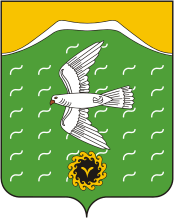 Администрация сельского поселения Сайрановский сельсовет муниципального района Ишимбайский район Республики БашкортостанТөньяҡ  урамы, 4,Яңы  Әптек  ауылы, Ишембай районы, Башкортостан Республикаһы453222Тел.; 8(34794) 72-631, факс 72-631.Е-mail: sairansp@rambler.ru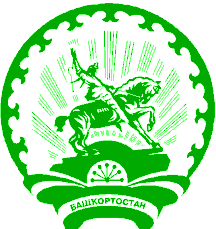 ул. Северная, 4,с.Новоаптиково, Ишимбайский район, Республика Башкортостан453222Тел.; 8(34794) 72-631, факс 72-631.Е-mail: sairansp@rambler.ruНаименование ПрограммыМуниципальная  программа «Противодействие коррупции в сельском поселении Сайрановский сельсовет муниципального района  Ишимбайский район Республики Башкортостан» на 2017-2019 годы» (далее – Программа)Основание для разработки ПрограммыФедеральный закон от 25 декабря 2008 года N 273-ФЗ  "О противодействии коррупции";                           
- Национальный план противодействия коррупции,  утвержденный Президентом Российской Федерации  31.07.2008 г. № 1568 –пр.;Закон  Республики Башкортостан от 13.07.2009№145-з»О  противодействии  коррупции  в  Республике Башкортостан »;Указ  Президента  РФ   от 01.04.2016г №147  «О  национальном  плане противодействия  коррупции  на  2016-2017годы ».Разработчик ПрограммыАдминистрация сельского поселения Сайрановский сельсовет муниципального района  Ишимбайский район Республики Башкортостан (далее – Администрация)Цели ПрограммыСнижение уровня коррупции, ее влияния на активность  и эффективность бизнеса, деятельности органов  муниципальной власти, на повседневную жизнь граждан.    
Обеспечение защиты прав и законных интересов граждан,   общества и государства от угроз, связанных с коррупцией.
Создание системы противодействия коррупции              
в сельском поселении  Сайрановский сельсовет муниципального района Ишимбайский район Республики Башкортостан (далее – сельское поселение)                          Задачи ПрограммыОценка существующего уровня коррупции. 
Определение и оценка уровня снижения коррупции,         
достигаемого по периодам реализации Программы.          
Устранение условий, порождающих коррупцию.              
Повышение риска коррупционных действий и потерь         
от их совершения.                                        
Предупреждение коррупционных правонарушений.            
Обеспечение ответственности за коррупционные            
правонарушения во всех случаях, прямо предусмотренных   нормативными правовыми актами.                          
Мониторинг коррупционных факторов и эффективности мер  антикоррупционной политики.                             
Вовлечение гражданского общества в реализацию           
антикоррупционной политики.                             
Формирование антикоррупционного общественного сознания. 
Формирование нетерпимости по отношению к коррупциогенным действиям.                                              
Содействие реализации прав граждан и организаций        
на доступ к информации о фактах коррупции и             
коррупционных факторах, а также на их свободное         
освещение в средствах массовой информации               Основные        
мероприятия     
Программы       1. Совершенствование организации деятельности           
Администрации  сельского поселения  по размещению заказов на поставки товаров, выполнение  работ, оказание услуг для муниципальных нужд.           
2. Внедрение антикоррупционных механизмов в рамках  реализации кадровой политики в органах местного    самоуправления  сельского поселения.3. Проведение антикоррупционной экспертизы нормативных  правовых актов и их проектов.                           
5. Формирование нетерпимого отношения к проявлениям  коррупции.                                              
6. Обеспечение доступа граждан к информации             
о деятельности муниципальной власти сельского поселенияСроки   реализации      
Программы       2017-2019 годы                                                Ожидаемые       
непосредственные
результаты      
реализации      
Программы       1. Создание и реализация требований нормативной         
правовой базы для эффективного противодействия          
коррупции.                                              
2. Повышение эффективности борьбы с возможностью коррупционных правонарушений.                           
3. Предотвращение коррупционных правонарушений          
со стороны муниципальных служащих  Администрации сельского поселенияОжидаемые       
конечные        
результаты      
реализации      
Программы       В политической сфере:                                   
- повышение эффективности мер по противодействию  коррупции;                                              
- совершенствование нормативной правовой базы,          
снижение коррупциогенности правовых актов;              
- укрепление доверия населения  сельского поселения  к органам местного самоуправления;               
- исключение правонарушений коррупциогенной             
направленности со стороны должностных лиц органов местного самоуправления  сельского поселения.  
В экономической сфере:                                  
- оптимизация бюджетных расходов;                       
- повышение инвестиционной привлекательности            
 сельского поселения  путем увеличения уровня  доверия инвесторов к органам местного самоуправления    сельского поселения.                          
В социальной сфере:                                     
- создание нетерпимого отношения общественности         
к проявлениям коррупции;                                
- укрепление в обществе идей некоррумпированного рынка; 
- повышение качества и доступности муниципальных услуг  для общественности;                                     
- упорядочение системы предоставления поддержки         
населению;                                              
- прозрачность системы социального обеспечения.         Индикаторы      
оценки          
эффективности   
Программы       1. Число выявленных коррупционных правонарушений  со стороны муниципальных служащих  Администрации сельского поселения.                          
2. Процент граждан и организаций, сталкивающихся        
с проявлениями коррупции.                               
3. Соотношение числа выявленных коррупционных           
правонарушений и процента граждан и организацийПриложениек Программе противодействия коррупции в   сельском поселении                                                                              Сайрановский  сельсовет муниципального                                                                                 района Ишимбайский район                                                                               Республики Башкортостан в 2017-2019 годах №п/пНаименованиемероприятияСроквыполненияОтветственные исполнители12341.Проведение антикоррупционной экспертизы проектов муниципальных нормативных правовых актов администрации сельского поселения  Сайрановский сельсовет2017-2019гг. (январь-декабрь)Глава сельского поселения 2.Проведение антикоррупционной экспертизы действующих муниципальных нормативных правовых актов администрации сельского Сайрановский сельсовет2017-2019гг. (январь-декабрь)Глава сельского поселения 3.Внесение изменений в действующие муниципальные нормативные правовые акты администрации сельского поселения   Сайрановский сельсовет, в которых выявлены коррупционные факторы2017-2019гг. (по мере выявления)Глава сельского поселения 4.Направление муниципальных нормативных правовых актов сельского поселения  Сайрановский сельсовет и сведений об их опубликовании в Управлении Республики Башкортостан по организации деятельности мировых судей и ведению регистров правовых актов для формирования Регистра муниципальных нормативных правовых актов Республики Башкортостан; организация рассмотрения представлений и экспертных заключений на муниципальные нормативные правовые акты сельского поселения    Сайрановский сельсовет2017-2019гг.  (январь-декабрь)Управляющий делами сельского поселения 5.Осуществление экспертизы жалоб и обращений граждан, поступающих в администрацию сельского поселения   Сайрановский сельсовет, с точки зрения наличия сведений о фактах коррупции и проверки наличия фактов, указанных в обращениях2017-2019гг. (по мере поступления)Управляющий делами сельского поселения 6.Проведение проверок целевого использования имущества, находящегося в муниципальной собственности и переданного в аренду, безвозмездное пользование2017-2019гг.  Централизованная бухгалтерия7.Организация и проведение инвентаризации муниципального имущества в целях повышения эффективности его использования2017-2019гг. Централизованная бухгалтерия. 8.Обеспечение открытости и прозрачности сделок об отчуждении муниципального имущества в порядке приватизации, о передаче муниципального имущества в пользование2017-2019гг. (январь-декабрь)Управляющий делами сельского поселения9.Организация письменного ознакомления граждан, поступающих на муниципальную службу в администрацию сельского поселения  Сайранвоский сельсовет с Федеральными законами от 02.03.2007 № 25-ФЗ «О муниципальной службе в Российской Федерации», от 25.12.2008 № 273-ФЗ «О противодействии коррупции»2017-2019гг. (январь-декабрь)Управляющий делами сельского поселения 10.Проведение проверок персональных данных муниципальных служащих и граждан, поступающих на муниципальную службу в администрацию сельского поселения  Сайрановский сельсовет, на соответствие квалификационным требованиям, предъявляемым к уровню профессионального образования, стажу муниципальной службы, установленным действующим законодательством2017-2019гг. (январь-декабрь)Управляющий делами сельского поселения 11.Формирование на конкурсной основе кадрового резерва на должности муниципальной службы, для замещения вакантных должностей муниципальной службы из сформированного кадрового резерва2017-2019гг. (январь-декабрь)Управляющий делами сельского поселения 12.Проведение проверок достоверности и полноты сведений, представленных муниципальными служащими, о полученных доходах и принадлежащей им на праве собственности имуществе, являющихся объектами налогообложения, об обязательствах имущественного характера путем направления запросов в соответствующие органы2017-2019гг. (январь-декабрь)Глава сельского поселения 13.Организация деятельности Комиссии по урегулированию конфликта интересов в администрации сельского поселения   Сайрановский сельсовет2017-2019гг.(по мере поступления материалов)Глава сельского поселения 14.Организация предоставления муниципальных услуг в соответствии с утвержденными административными регламентами2017-2019гг. (январь-декабрь)Специалистами администрации сельского поселения  Сайрановский сельсовет, предоставляющих муниципальные услуги15.Обеспечение межведомственного электронного взаимодействия органов местного самоуправления сельского поселения  Сайрановский сельсовет с исполнительными органами государственной власти, исполнительными органами государственной власти Республики Башкортостан, территориальными органами федеральных органов исполнительной власти, гражданами и организациями в рамках оказания муниципальных (государственных) услуг2017-2019гг. (январь-декабрь)Глава сельского поселения 16.Размещение на официальном сайте органов местного самоуправления сельского поселения Сайрановский сельсовет информации о деятельности органов местного самоуправления в соответствии с Федеральным законом от 09.02.2009 № 8-ФЗ «Об обеспечении доступа к информации о деятельности государственных органов и органов местного самоуправления»2017-2019гг. (январь-декабрь)Управляющий делами сельского поселения 17.Провести мероприятия по формированию у государственных гражданских служащих РБ и  муниципальных служащих негативного отношения  к дарению подарков этим служащим в связи с их должностным положением или в  связи с исполнением ими служебных обязанностей2017-2019гг. (январь-декабрь)Глава сельского поселения 18.Разработать и осуществить комплекс организационных, разъяснительных и иных мер по недопущению муниципальными служащими, работниками подведомственных организации по ведения, которое может восприниматься окружающими как  обещание или предложения дачи взятки либо как согласие взять взятку или как просьба о даче взятки2017-2019гг. (январь-декабрь)Глава сельского поселения 19Проводить мероприятия по антикоррупционной пропаганде в сельском поселении, информационную и просветительскую работу среди населения сельского поселения. Обеспечить возможности оперативного представления гражданами и организациями информации о фактах коррупции в администрацию сельского поселения посредством: - приема электронных сообщений на электронную почту администрации сельского поселения и на официальном Интернет сайте администрации с обеспечением возможности взаимодействия с заявителем с использованием компьютерных технологий. 2017-2019 гг. (январь-декабрь)Управляющий делами20Принимать меры по соблюдению лицами, замещающими муниципальные должности, должности муниципальной службы требований Федеральных законов «О контроле за соответствием расходов лиц, замещавших государственные должности, иных лиц их доходам» и «О запрете отдельным категориям лиц открывать и иметь счета (вклады, хранить наличные денежные средства и ценности в иностранных банках, расположенных за пределами Российской федерации»2017-2019 гг. (январь-декабрь)Глава сельского поселения21Повышение эффективности противодействия коррупции при осуществлении закупок товаров, работ, услуг для обеспечения государственных (муниципальных нужд), в том числе осуществление работы по недопущению возникновения конфликта интересов в данной сфере деятельности (проведение анализа аффилированных связей членов закупочных комиссий с участниками закупок)2017-2019 гг. (январь-декабрь)Глава сельского поселения22Проведение социологических исследований, опросов для оценки уровня коррупции в определенной сфере деятельности и эффективности принимаемых мер по противодействию коррупции2017-2019 гг. (январь-декабрь)Управляющий делами23Внедрение в деятельность по профилактике коррупционных и иных правонарушений органов местного самоуправления компьютерных программ, разработанных на базе специального программного обеспечения, в целях заполнения и формирования в электронной форме справок о доходах, расходах, об имуществе и обязательствах имущественного характера2017-2019 гг. (январь-декабрь)Глава сельского поселения24Привлечение муниципальных  служащих к участию в обсуждении и разработке НПА по вопросам противодействия коррупции2017-2019 гг. (январь-декабрь)Глава сельского поселения25Стимулирование муниципальных служащих к предоставлению информации об известных им случаях коррупционных правонарушений, нарушений требований к служебному поведению, ситуациях конфликта интересов2017-2019 гг. (январь-декабрь)Глава сельского поселения26Содействие общественным организациям в проведении просветительских мероприятий по антикоррупционной тематике2017-2019 гг. (январь-декабрь)Глава сельского поселения27Проводить анализ сведений о доходах, об имуществе и обязательствах имущественного характера, о расходах муниципальных служащих, также сведений о соблюдении гражданами, замещавшими должности муниципальной службы, ограничений при заключении ими после ухода с муниципальной службы трудового договора и (или) гражданско-правового договора в случаях, предусмотренных федеральными законами,        2017-2019 гг Глава сельского поселенияУправляющий делами